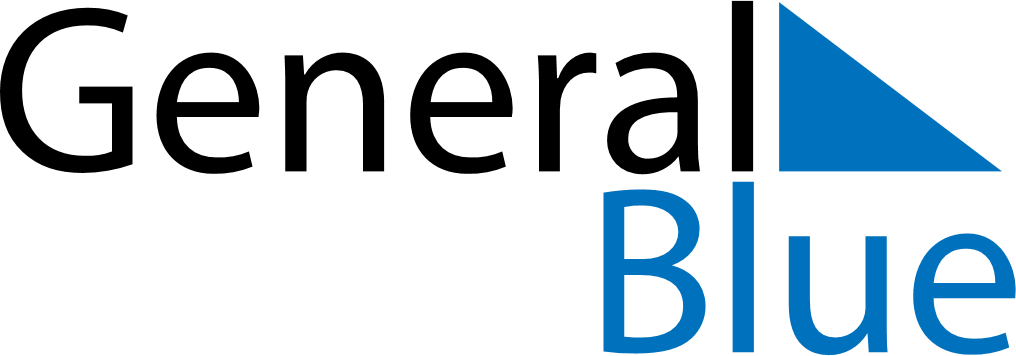 June 1944June 1944June 1944June 1944June 1944SundayMondayTuesdayWednesdayThursdayFridaySaturday123456789101112131415161718192021222324252627282930